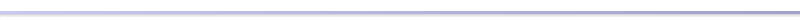 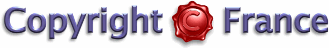 Protection par Copyright France. Copyright toutes créations (à vie + 70 ans* : 170 pays**)
Copyright par Huissier - Sauvegarde - Constats - Dépôts gratuits - Assistance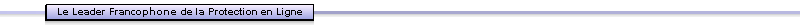 
Pour accéder au site CopyrightFrance.com, Cliquez ici    Version imprimable          Version Anglaise           Version Allemande            Version Espagnole            Retour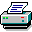 *Code de la Propriété Intellectuelle (France)**Convention de BerneCopyright CopyrightFrance.com - G.E.E. 2005